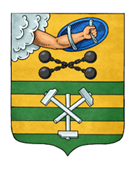 ПЕТРОЗАВОДСКИЙ ГОРОДСКОЙ СОВЕТ8 сессия 29 созываРЕШЕНИЕот 31 марта 2022 г. № 29/8-97О внесении изменений в Решение Петрозаводскогогородского Совета от 23 апреля 2009 г. № XXVI/XXIX-583 «О порядке утверждения перечня автомобильных дорог общего пользования местного значения в границах Петрозаводского городского округа»В соответствии с Федеральным законом от 6 октября 2003 г. № 131-ФЗ «Об общих принципах организации местного самоуправления в Российской Федерации», Федеральным законом от 8 ноября 2007 г. № 257-ФЗ 
 «Об автомобильных дорогах и о дорожной деятельности в Российской Федерации и о внесении изменений в отдельные законодательные акты Российской Федерации», Постановлением Правительства Российской Федерации от 11 апреля 2006 г. № 209 «О некоторых вопросах, связанных с классификацией автомобильных дорог в Российской Федерации» Петрозаводский городской СоветРЕШИЛ:Внести следующие изменения в Порядок утверждения перечня автомобильных дорог общего пользования местного значения в границах Петрозаводского городского округа, утвержденный Решением Петрозаводского городского Совета от 23 апреля 2009 г. № XXVI/XXIX-583 «О порядке утверждения перечня автомобильных дорог общего пользования местного значения в границах Петрозаводского городского округа», изложив пункты 3 и 4 в следующей редакции: «3. Предложения о включении автомобильных дорог в Перечень должны содержать следующие сведения:- адрес (местоположение) автомобильной дороги;- границы расположения автомобильной дороги;- протяженность автомобильной дороги в погонных метрах;- схема автомобильной дороги.4. Автомобильные дороги включаются в Перечень в следующих случаях:- в результате деятельности, связанной с приемом в эксплуатацию построенных и реконструированных автомобильных дорог общего пользования местного значения, расположенных в границах Петрозаводского городского округа;- приема автомобильной дороги из федеральной собственности Российской Федерации, региональной собственности Республики Карелия, муниципальной собственности другого муниципального образования, частной собственности в муниципальную собственность Петрозаводского городского округа;- выявления бесхозяйных автомобильных дорог на территории Петрозаводского городского округа.».Председатель Петрозаводского городского Совета                                       Н.И. ДрейзисГлава Петрозаводского городского округа                          В.К. Любарский